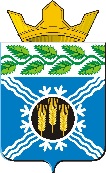 АДМИНИСТРАЦИЯ КРАПИВИНСКОГО МУНИЦИПАЛЬНОГО РАЙОНАПОСТАНОВЛЕНИЕот «____»_______________г. №_________пгт. КрапивинскийО Порядке размещения в информационно-телекоммуникационной сети «Интернет» информации о рассчитываемой за календарный год среднемесячной заработной плате руководителей, их заместителей, главных бухгалтеров муниципальных учреждений и муниципальных предприятий Крапивинского муниципального района и представления указанными лицами данной информацииВ соответствии со статьей 349.5 Трудового кодекса Российской Федерации, Федеральным законом от 06.10.2003 № 131-ФЗ «Об общих принципах организации местного самоуправления», Уставом муниципального образования «Крапивинский муниципальный район»: 1. Утвердить прилагаемый Порядок размещения в информационно-телекоммуникационной сети «Интернет» информации о рассчитываемой за календарный год среднемесячной заработной плате руководителей, их заместителей, главных бухгалтеров муниципальных учреждений и муниципальных предприятий Крапивинского муниципального района и представления указанными лицами данной информации.2. Настоящее постановление разместить на официальном сайте администрации Крапивинского муниципального района в информационно-телекоммуникационной сети «Интернет».3. Контроль за исполнением постановления возложить на заместителей главы Крапивинского муниципального района в соответствии с распределением обязанностей.4. Настоящее постановление вступает в силу со дня опубликования на официальном сайте администрации Крапивинского муниципального района в информационно-телекоммуникационной сети «Интернет».                    Глава	Крапивинского муниципального района	                                   Т.Х. БиккуловИсп. Т.Н. СинявскаяТел. 21101Утвержденпостановлением администрацииКрапивинского муниципального районаот _________№ ______Порядокразмещения в информационно-телекоммуникационной сети «Интернет» информации о рассчитываемой за календарный год среднемесячной заработной плате руководителей, их заместителей, главных бухгалтеров муниципальных учреждений и муниципальных предприятий Крапивинского муниципального района и представления указанными лицами данной информации 	1. Настоящий Порядок устанавливает правила размещения в информационно-телекоммуникационной сети «Интернет» информации о рассчитываемой за календарный год среднемесячной заработной плате руководителей, их заместителей, главных бухгалтеров (далее – информация) муниципальных учреждений и муниципальных  предприятий  Крапивинского муниципального района  и  представления указанными лицами данной информации в соответствии со статьей 349.5 Трудового кодекса Российской Федерации. 2. Информация муниципальных учреждений и муниципальных предприятий, в которых полномочия учредителя осуществляет администрация Крапивинского муниципального района, размещается в информационно-телекоммуникационной сети «Интернет» на официальном сайте  администрации Крапивинского муниципального района (далее  - официальный сайт администрации) в  разделе «О районе» и на сайтах предприятий и учреждений (при их наличии) по форме, установленной приложением к настоящему Порядку.   3. Информация муниципальных учреждений и муниципальных предприятий, в которых полномочия учредителя осуществляют структурные подразделения администрации Крапивинского муниципального района, размещается в информационно-телекоммуникационной сети «Интернет» на официальных сайтах соответствующих структурных подразделений, а также сайтах предприятий и учреждений (при их наличии) по форме, установленной приложением к настоящему Порядку.   4. Руководители предприятий и учреждений Крапивинского муниципального района, в которых полномочия учредителя осуществляет администрация Крапивинского муниципального района, ежегодно в срок до 1-го апреля предоставляют информацию за предшествующий год для размещения на официальном сайте администрации в организационно-территориальный отдел администрации Крапивинского муниципального района в установленном порядке на бумажном носителе и в электронной форме. 5. Руководители предприятий и учреждений Крапивинского муниципального района, в которых полномочия учредителя осуществляют структурные подразделения администрации Крапивинского муниципального района, обеспечивают размещение информации за предшествующий год на официальных сайтах соответствующих структурных подразделений, а также предприятий и учреждений (при их наличии).6.  Размещение информации в информационно-телекоммуникационной сети «Интернет» обеспечивается не позднее 30 апреля года, следующего за отчетным, в доступном режиме для всех пользователей информационно-телекоммуникационной сети «Интернет».  7. В составе размещаемой информации запрещается указывать данные, позволяющие определить место жительства, почтовый адрес, телефон и иные индивидуальные средства коммуникации лиц, указанных в пунктах 2 и 3 настоящего Порядка, а также сведения, отнесенные к государственной тайне или сведениям конфиденциального характера. 8.  Ответственность за своевременность представления информации, указанной в пункте 1 настоящего Порядка, её полноту и достоверность возлагается на руководителей муниципальных предприятий и учреждений Крапивинского муниципального района.9.  Информация подлежит представлению в отношении лиц, замещающих соответствующие должности на дату предоставления информации и находится на официальных сайтах предприятий и учреждений, на официальном сайте администрации и структурных подразделений администрации до момента прекращения с лицами, указанными в пунктах 2 и 3 настоящего Порядка, трудового договора.  Приложениек Порядку размещения в информационно-телекоммуникационной сети «Интернет» информации о рассчитываемой за календарный год среднемесячной заработной плате руководителей, их заместителей, главных бухгалтеров муниципальных учреждений и муниципальных предприятий Крапивинского муниципального района и представления указанными лицами данной информацииИНФОРМАЦИЯо рассчитываемой за календарный год среднемесячной заработной платеруководителей, их заместителей, главных бухгалтеров ___________________________________________________полное наименование муниципального учреждения, муниципального предприятия за 20 ____ годРуководитель           _____________/ ___________                                                                  подпись                               ФИОГлавный  бухгалтер _____________/ ___________                                                                  подпись                               ФИОФамилия, имя, отчествоПолное наименование должностиРассчитываемая  за  календарный  год  среднемесячная заработная плата (рублей)